Р О С С И Й С К А Я   Ф Е Д Е Р А Ц И ЯБ Е Л Г О Р О Д С К А Я    О Б Л А С Т Ь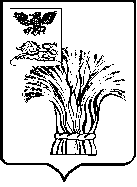 МУНИЦИПАЛЬНЫЙ СОВЕТ МУНИЦИПАЛЬНОГО РАЙОНА«РОВЕНЬСКИЙ РАЙОН»ЧЕТВЕРТОГО  СОЗЫВАР Е Ш Е Н И Е                     28 сентября 2023 года                                                                                                    № 1/12Об установлении размеров должностных окладов муниципальных служащих контрольно- счетной комиссии  Ровеньского районаВ соответствии с законом Белгородской области от 24 сентября 2007 года №150 «Об особенностях организации муниципальной службы в Белгородской области», Уставом муниципального района «Ровеньский район» Белгородской области, решением Муниципального совета Ровеньского района от 24.11.2021 года № 42/315 «О контрольно-счетной комиссии муниципального  района «Ровеньский район» Белгородской области», распоряжением Губернатора Белгородской области от 19 декабря 2022 года №650-р, Муниципальный совет Ровеньского района решил:	1. Установить следующие размеры должностных окладов муниципальных служащих Контрольно-счетной комиссии Ровеньского района:2. Настоящее решение распространяется на правоотношения возникшие с 1 октября  2023 года. 	3. Контроль за исполнением настоящего решения возложить на постоянную комиссию по экономическому развитию, бюджету и налогам Муниципального совета Ровеньского района.Председатель Муниципального совета  	    Ровеньского  района                                    		       В.А. Некрасов                   №п/пНаименование должностиРазмер должностного оклада1.Контрольно-счетная комиссияРовеньского района1.- инспектор комиссии10 557